 РОССИЙСКАЯ ФЕДЕРАЦИЯИРКУТСКАЯ ОБЛАСТЬ ЗИМИНСКИЙ РАЙОНАдминистрацияКимильтейского муниципального образованияП О С Т А Н О В Л Е Н И Еот 30.03.2022 года                                 с. Кимильтей                                                     № 33Об утверждении проекта «Обустройство сквера Аллея Славыв с. Кимильтей», Иркутская область, Зиминский район, с. Кимильтей, ул.Ленина, 2А на 2023 год	В целях создания и обустройства зон отдыха, оборудование сельского сквера, в соответствии с  Федеральным законом от 6 октября 2003 года №131-ФЗ «Об общих принципах организации местного самоуправления в Российской Федерации», в соответствии с пунктом3Положения о предоставлении и расходовании субсидий из областного бюджета местным бюджетам в целях софинансирования расходных обязательств муниципальных образований Иркутской области на реализацию общественно значимых проектов по благоустройству сельских территорий, утвержденным постановлением Правительства Иркутской области от 20 декабря 2019 года № 1112-пп., ст. ст. 23, 46 Устава Кимильтейского муниципального образования, администрация Кимильтейского муниципального образования:ПОСТАНОВЛЯЕТ:	1. Утвердить проект «Обустройство сквера Аллея Славы в с. Кимильтей», Иркутская область, Зиминский район, с. Кимильтей, ул.Ленина, 2А на 2023 год.2. Настоящее постановление опубликовать в информационно-аналитическом издании Кимильтейского муниципального образования «Информационный вестник» и разместить на сайте администрации Кимильтейского муниципального образования Зиминского района: кимильтей.рф.3.  Настоящее решение вступает в силу после его официального опубликования.4.  Контроль за исполнением данного постановления оставляю за собой.Глава Кимильтейскогомуниципального образования	                                                                Н.Н. АндреевУТВЕРЖДЕН  постановлением главы Кимильтейского муниципального образованияЗиминского районаот 30.03.2022г.  № 33ПАСПОРТ общественно значимого проекта по благоустройству сельских территорий, заявляемого для участия в софинансировании в 2023 годуКимильтейское муниципальное образование Зиминского района(полное наименование населённого пункта Иркутской области)Общая характеристика общественного значимого проекта по благоустройству сельских территорий, заявляемого для участия в софинансировании (далее – Проект) Расчет трудового участия:Целевая группа:Описание проекта 1. Кимильтейское муниципальное образование расположено в 28 км от районного центра г. Зима, включает в себя пять населенных пунктов, центром является село Кимильтей. Общее население Кимильтейского МО составляет – 2926 чел., в с. Кимильтей проживает 1757 человек.  Одна из важнейших проблем села – отсутствие инфраструктуры, которая позволила бы обеспечить комфортное проживание для всех категорий граждан. В селе отсутствует тот уютный уголок, где каждый житель мог бы отдохнуть духовно, сделать шаг к ведению здорового образа жизни.Также на этапе развития современного общества немаловажной проблемой является – формирование общественных культурных ценностей. Администрацией муниципального образования поставлена задача по патриотическому воспитанию жителей Кимильтейского муниципального образования, формированию экологической культуры, повышение эстетического и культурного уровня жителей, защита и сохранение вновь построенных объектов и воспитание молодежи на основе трудового развития личности. Для этого планируется организация работы, с целью формирования у молодежи трудового воспитания, которая складывается из ответственного отношения:– к памяти предков (почитания подвига и самоотверженности),– к природе (экология природы),– к бережному отношению и сохранению культурных объектов,  – к окружающему нас миру, к человеку. Целью Проекта является создание места поклонения подвигу народа, зеленого островка уюта, комфорта и красоты, решение проблемы культурного отдыха жителей села, улучшение экологического состояния населенного пунктаЗадача: Создание условий для организации процесса совместного времяпровождения взрослых, молодежи и детей, патриотического воспитания населения.Карта-схема «сквера Аллея Славы» площадь 4717 кв.м.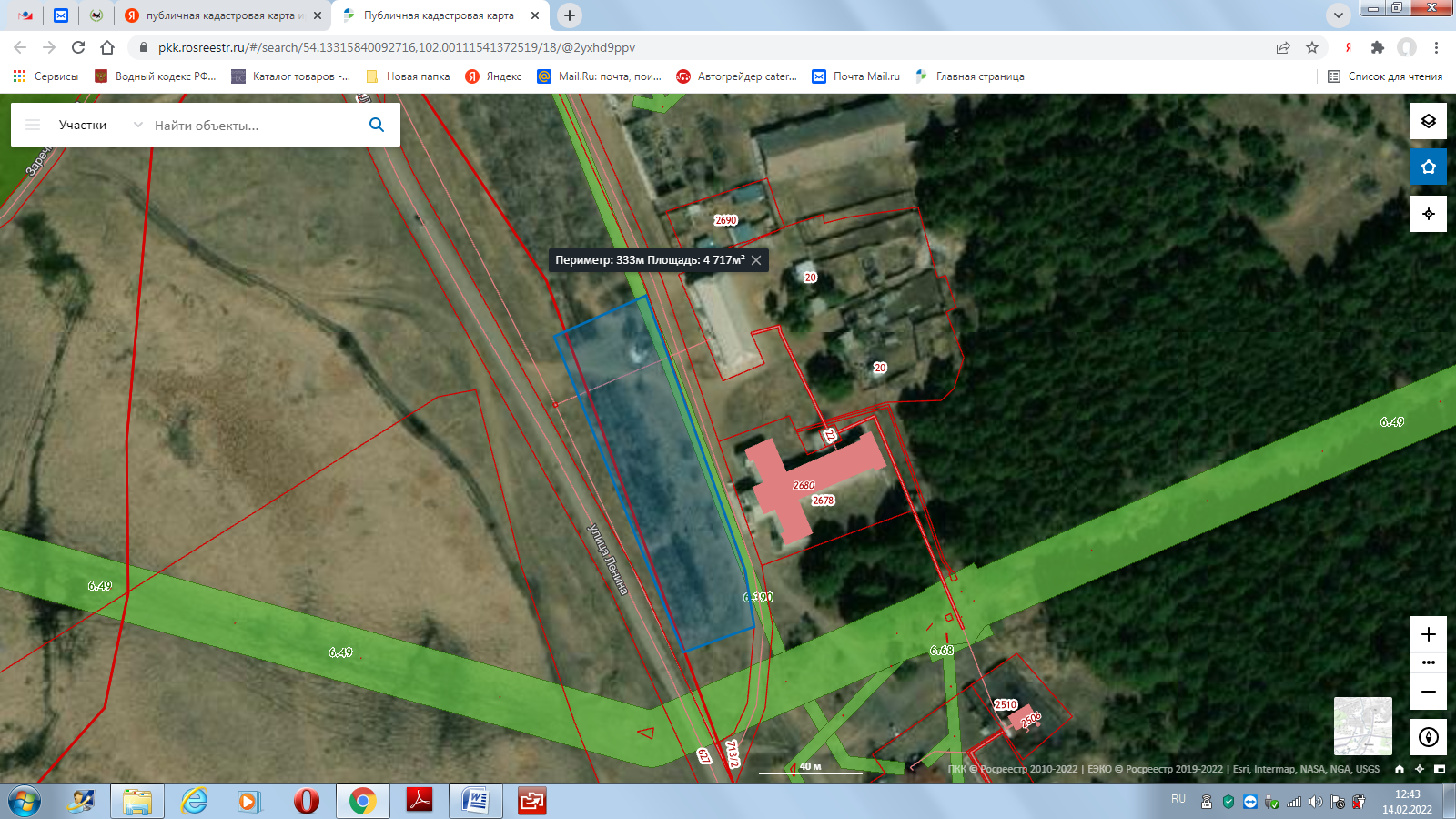 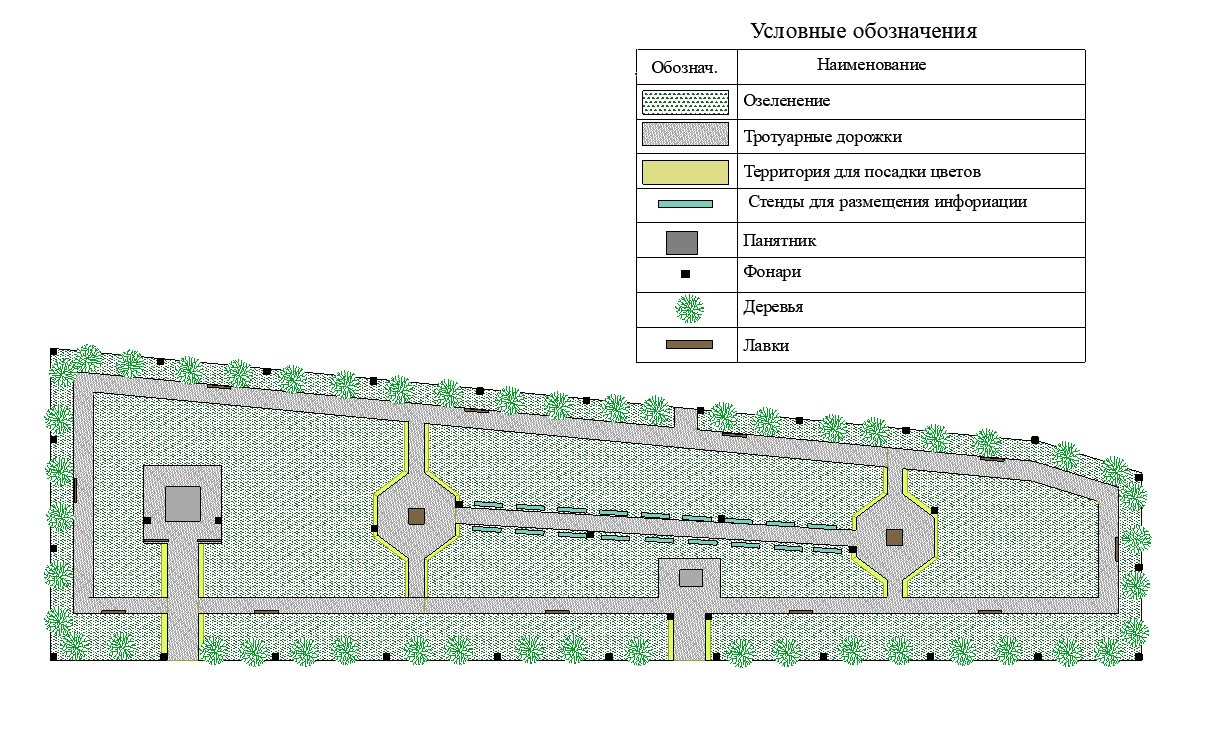 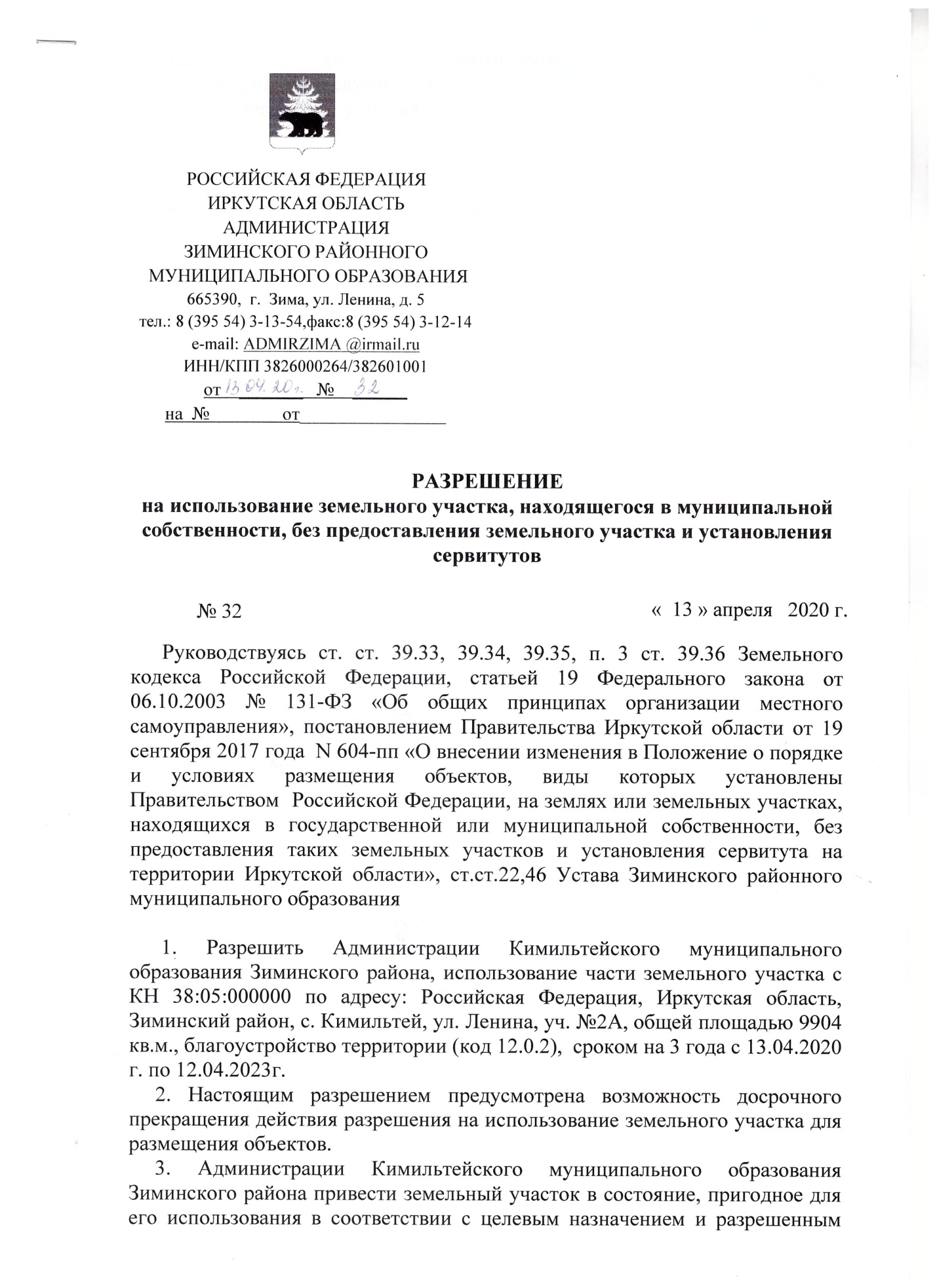 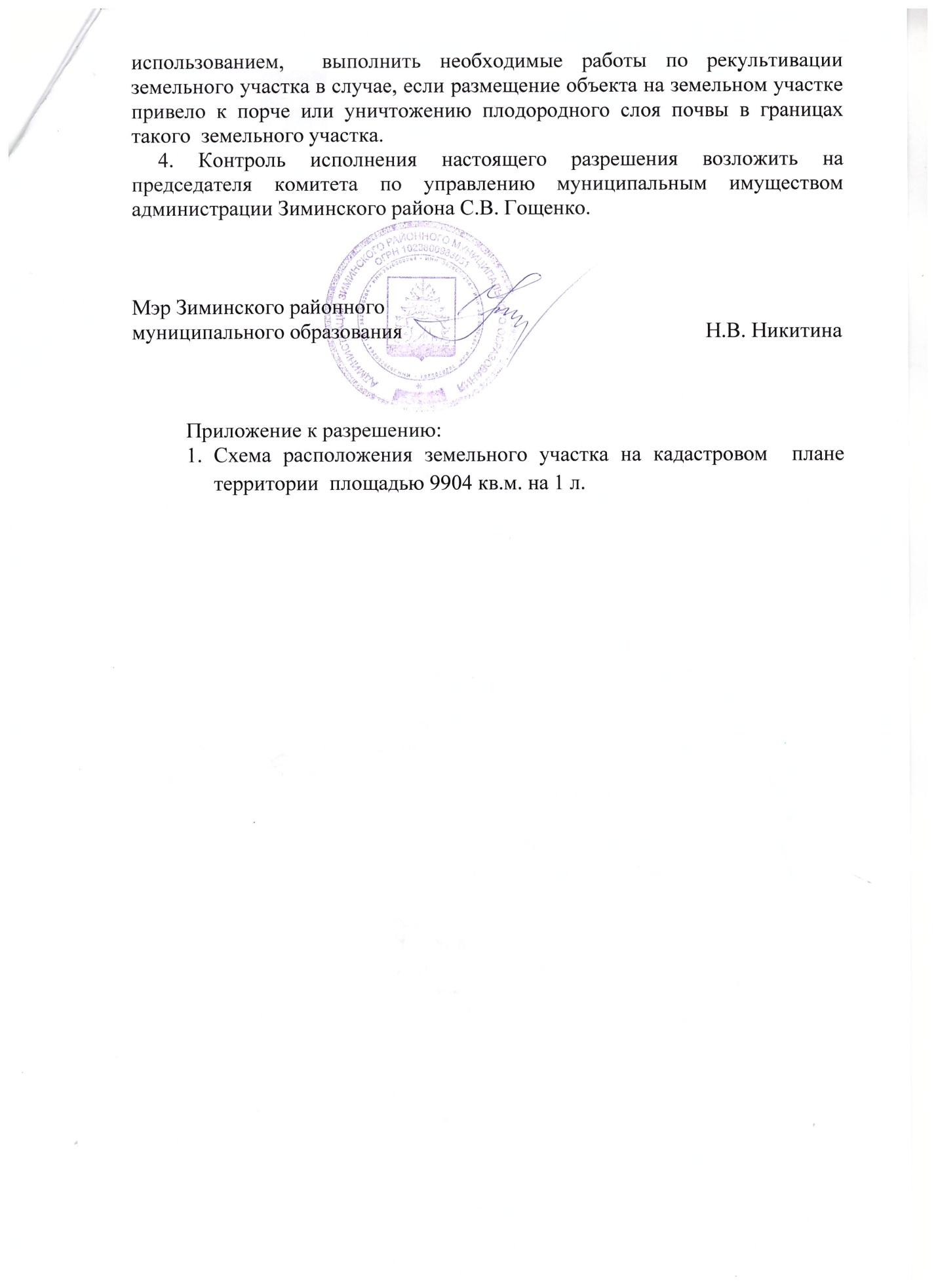 2.   В настоящее время на земельном участке, расположенном по адресу Иркутская область, Зиминский район, с. Кимильтей, ул. Ленина 2А площадью 9904 кв. метра размещены: памятник жителям с. Кимильтей погибшим в годы Великой Отечественной Войны, памятник В.И. Ленину, и заросли клёна, требующих ухода. Рядом с земельным участком расположены: здание Дома культуры МКУК «КДЦ Кимильтейского МО», здание амбулаторного отделения ОГБУЗ ЗГБ «Кимильтейская участковая больница» и многоквартирный жилой дом. Реализация проекта запланирована на территории площадью, 4717 кв. метров. Текущее состояние объекта благоустройства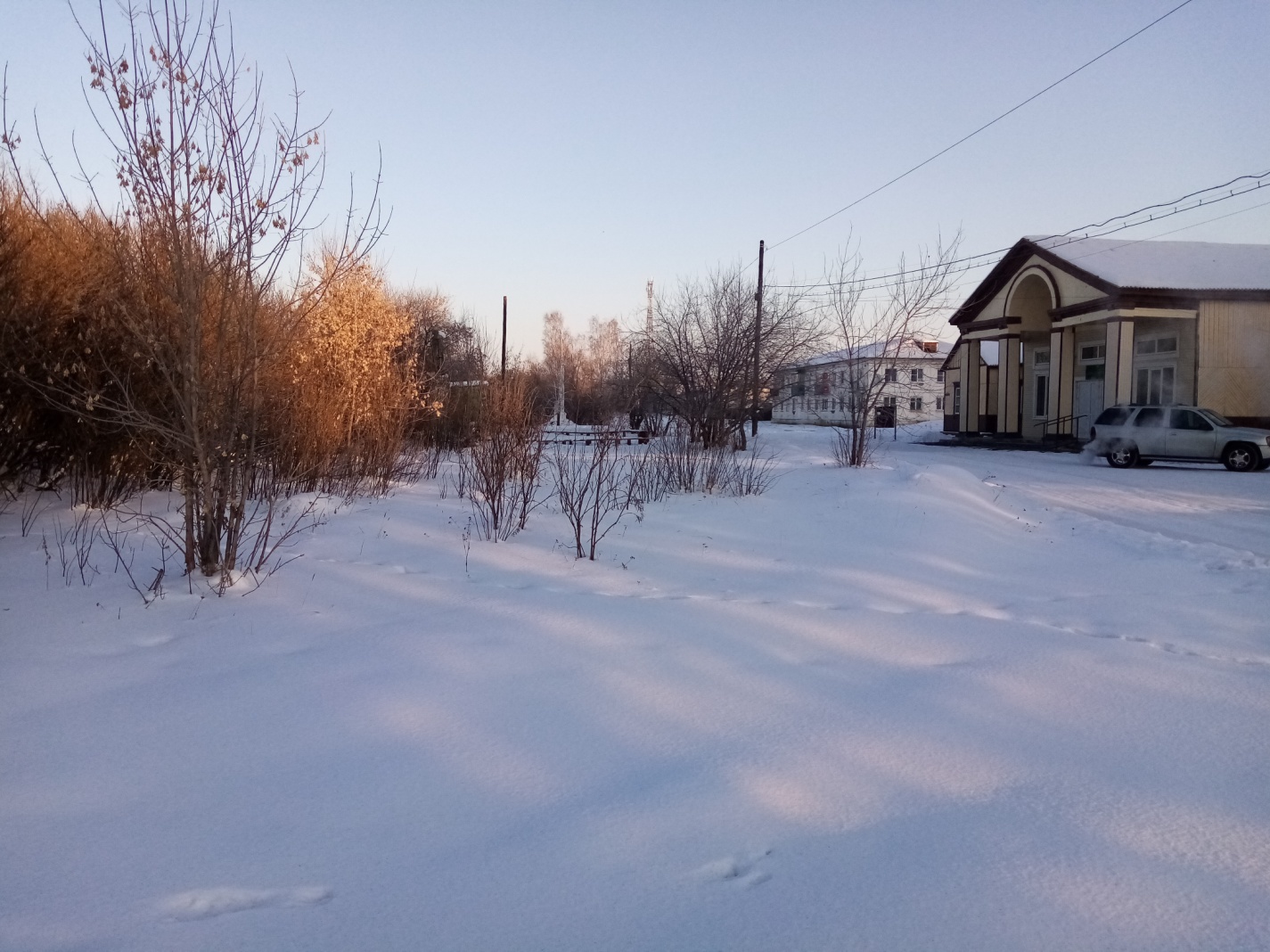 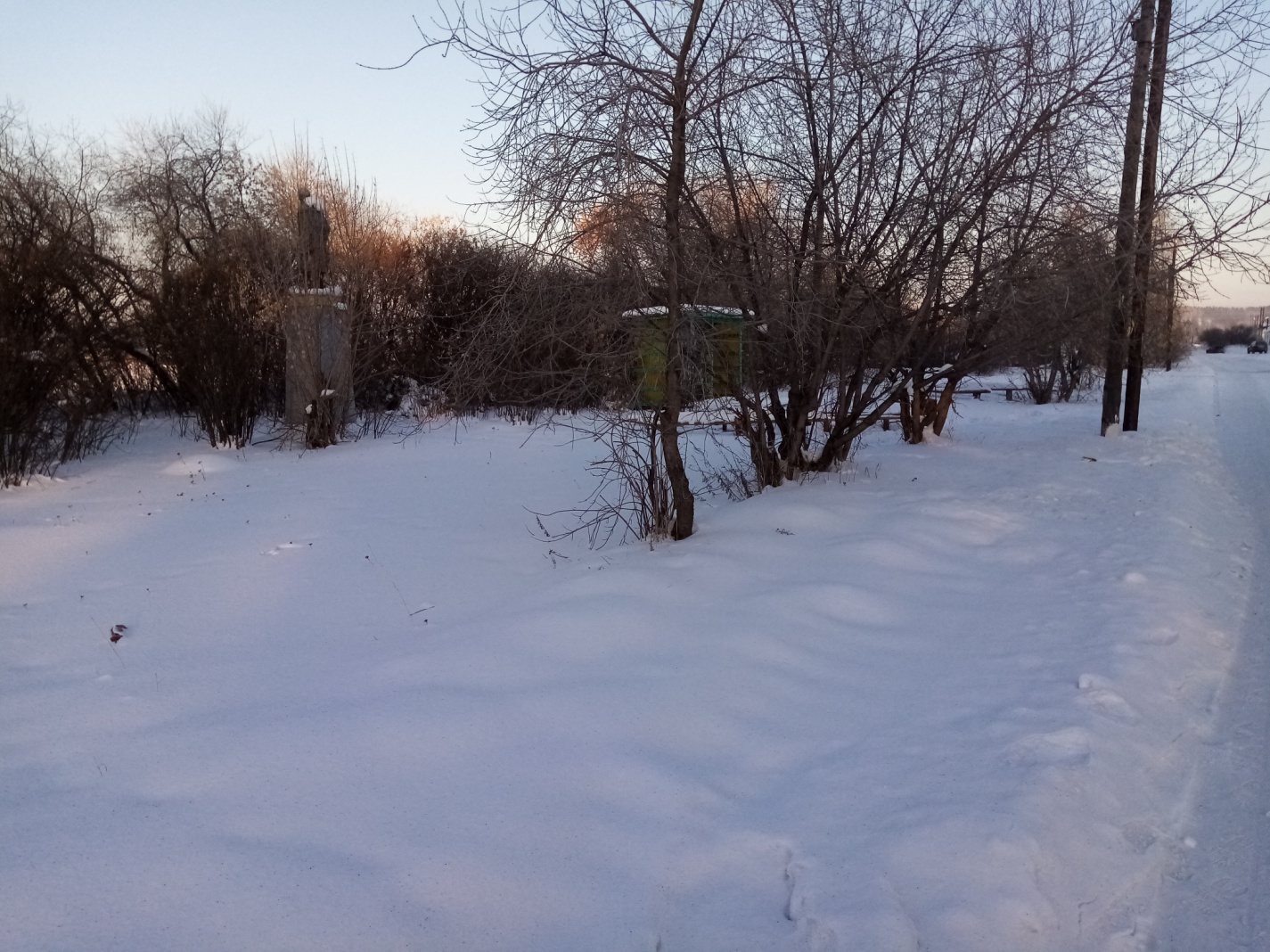 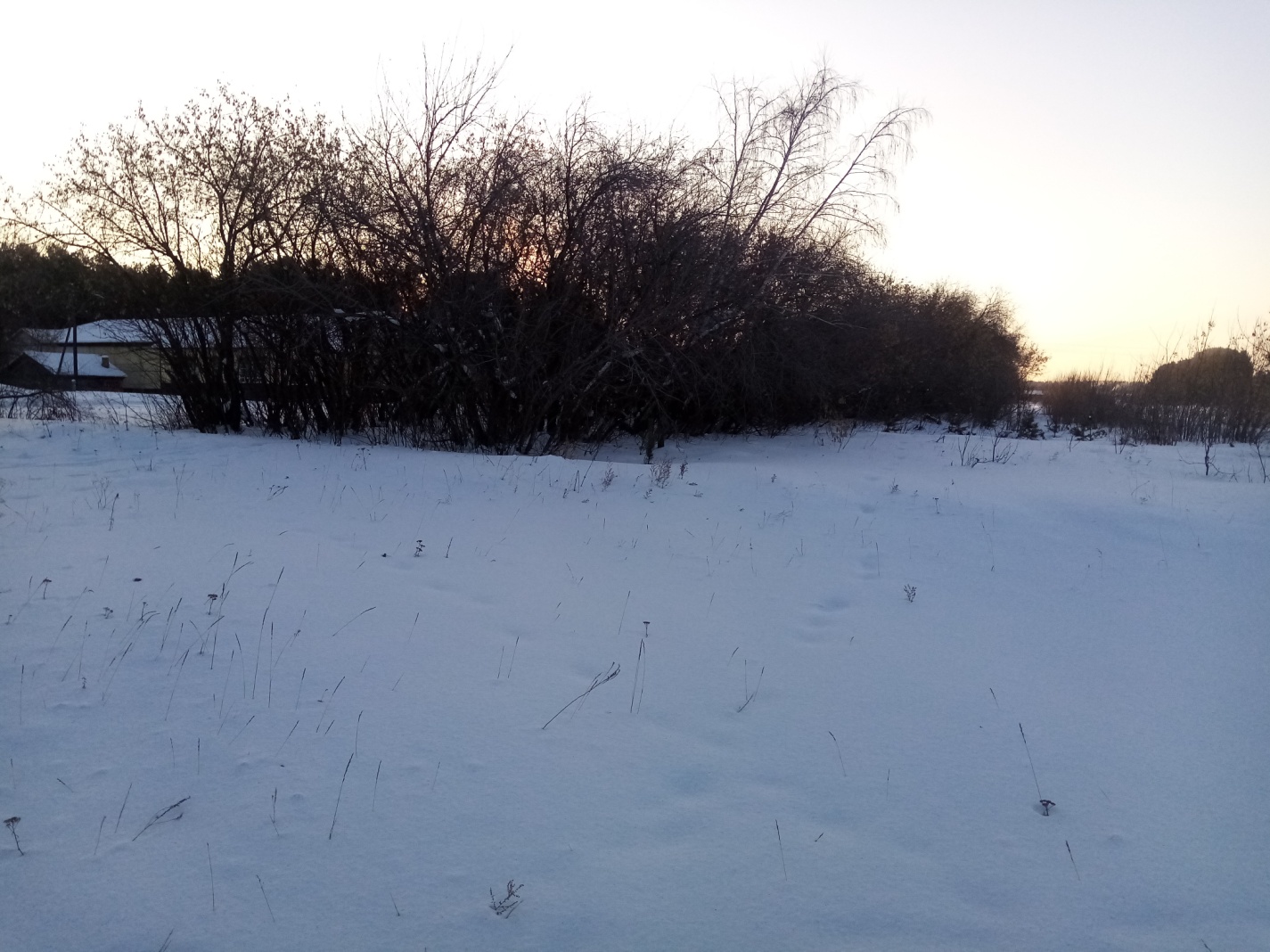 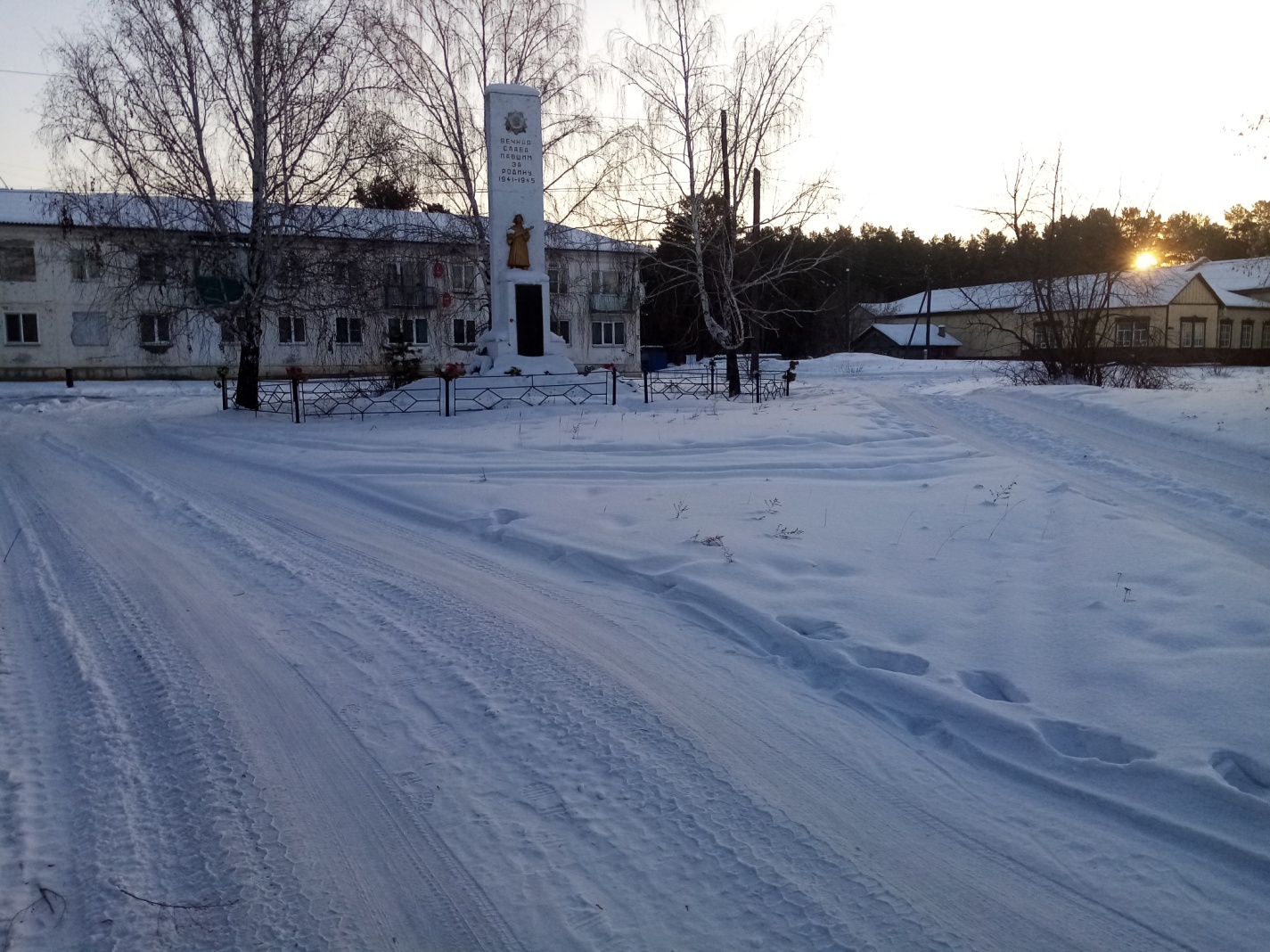 Создание «сквера Аллея Славы» решит проблему благоустройства села, произойдет озеленение территории, которое способствует оздоровлению окружающей среды, улучшая микроклимат и снижая уровень шума. Зеленые насаждения являются и важным фактором архитектурно-планировочной и пространственной организации территории, придавая ей своеобразие и выразительность. В настоящее время мы, жители и администрация Кимильтейского муниципального образования на сходе жителей приняли решение - облагородить село Кимильтей, чтобы оно выглядело красивым, живописным, уютным. Обустройством аллеи славы будет заниматься инициативная группа граждан села.  Решение проблемы может быть достигнуто путем объединения интересов инициативных  граждан, бизнеса и власти. Решение задачи будет обеспечено посредством осуществления проекта «Обустройство аллеи славы в с. Кимильтей».Реализация  Проекта  приведет к улучшению внешнего вида села и обеспечит комфортные условия для работы и отдыха населения.Целевыми индикаторами Проекта будут являться следующие показатели:- количество установленных светильников;- количество скамеек, урн (согласно смете);- установка информационных стендов;- устройство дорожек;- количество высаженных деревьев.                    Общественная значимость проекта заключается в том, что он способствует активности населения, устанавливает тесную связь между населением, органами местного самоуправления и бизнеса, способствует трудовому воспитанию молодого поколения,  формирует культурный и здоровый образ жизни жителей села.Ожидаемый результат проекта, который планируется достичь в ходе реализации проекта:1. Появление культурного объекта в селе, где жители будут иметь возможность, прикоснутся к истории.2.   Повышение патриотизма, эстетического и культурного уровня жителей.3.  Заботливое и бережное отношение к новому объекту, созданного своим личным трудовым участием.Обустройство сквера будет осуществлено на площади 4717 кв.м., планируется произвести монтаж освещение по периметру и внутри сквера с установкой 35 фонарей, устройство тротуаров и дорожек с укладкой тротуарной плитки площадью 1140 кв. метров, установка бордюров 950 метров. Также, в сквере будут установлены информационные стенды о знаковых сражениях Великой Отечественной Войны, о полководцах и двух земляках Героях Советского Союза. Памятник жителям с. Кимильтей погибшим в годы Великой Отечественной Войны планируется облицевать керамогранитом, в подножье которого будет оборудована бетонная плита с облицовкой плиты керамогранитом, памятник В.И. Ленину также будет облицован керамогранитом, заросли клёна, будут частично убраны, а оставшаяся часть подрезана и облагорожена. Запланировано установка 18-и. скамеек и 16-и. урн. На оставшейся части сквера на площади 3577 кв. метрах планируется высадка саженцев деревьев, устройство клумб и посев газонной травы.Ситуационная схема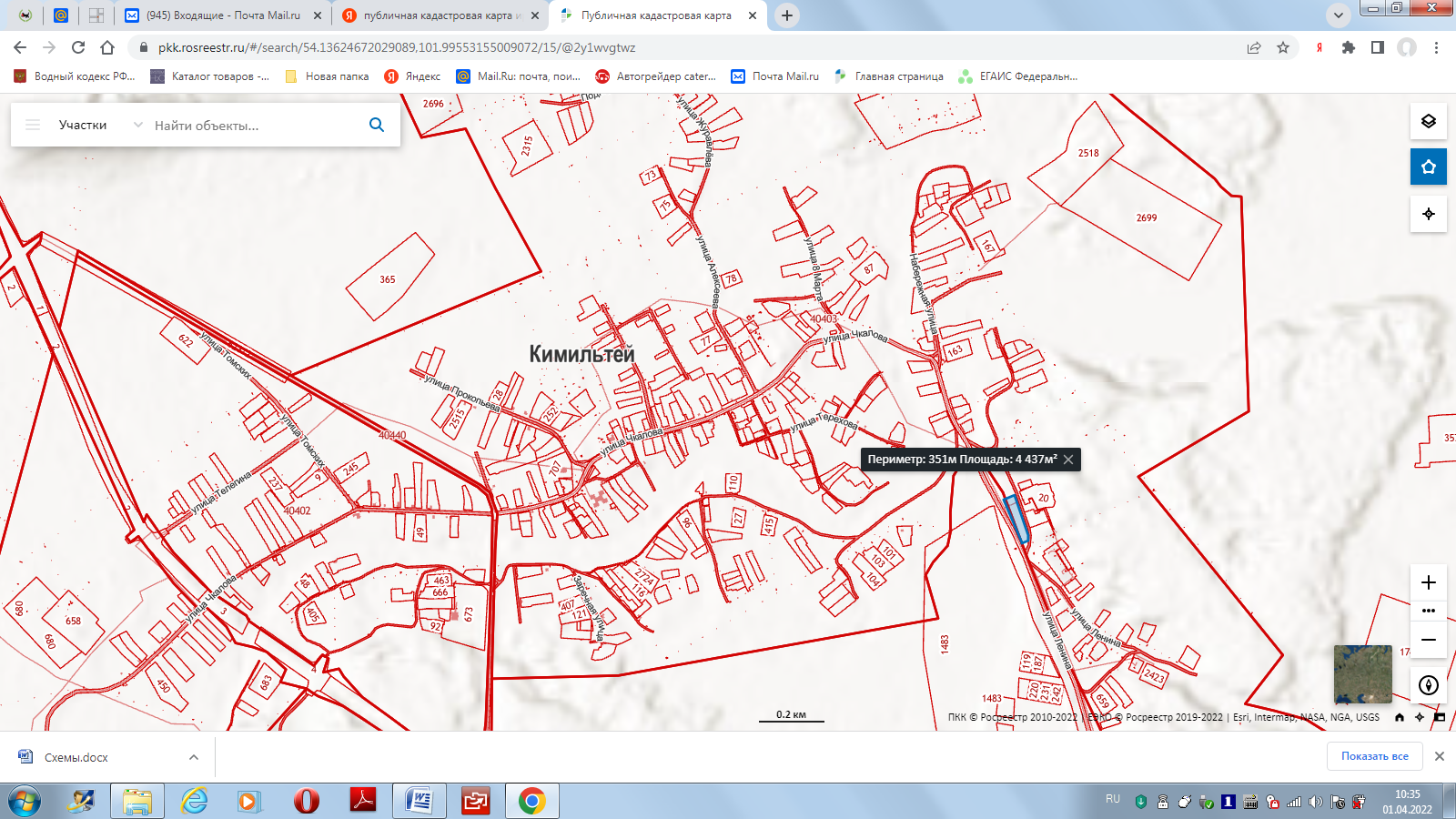 с. Кимильтей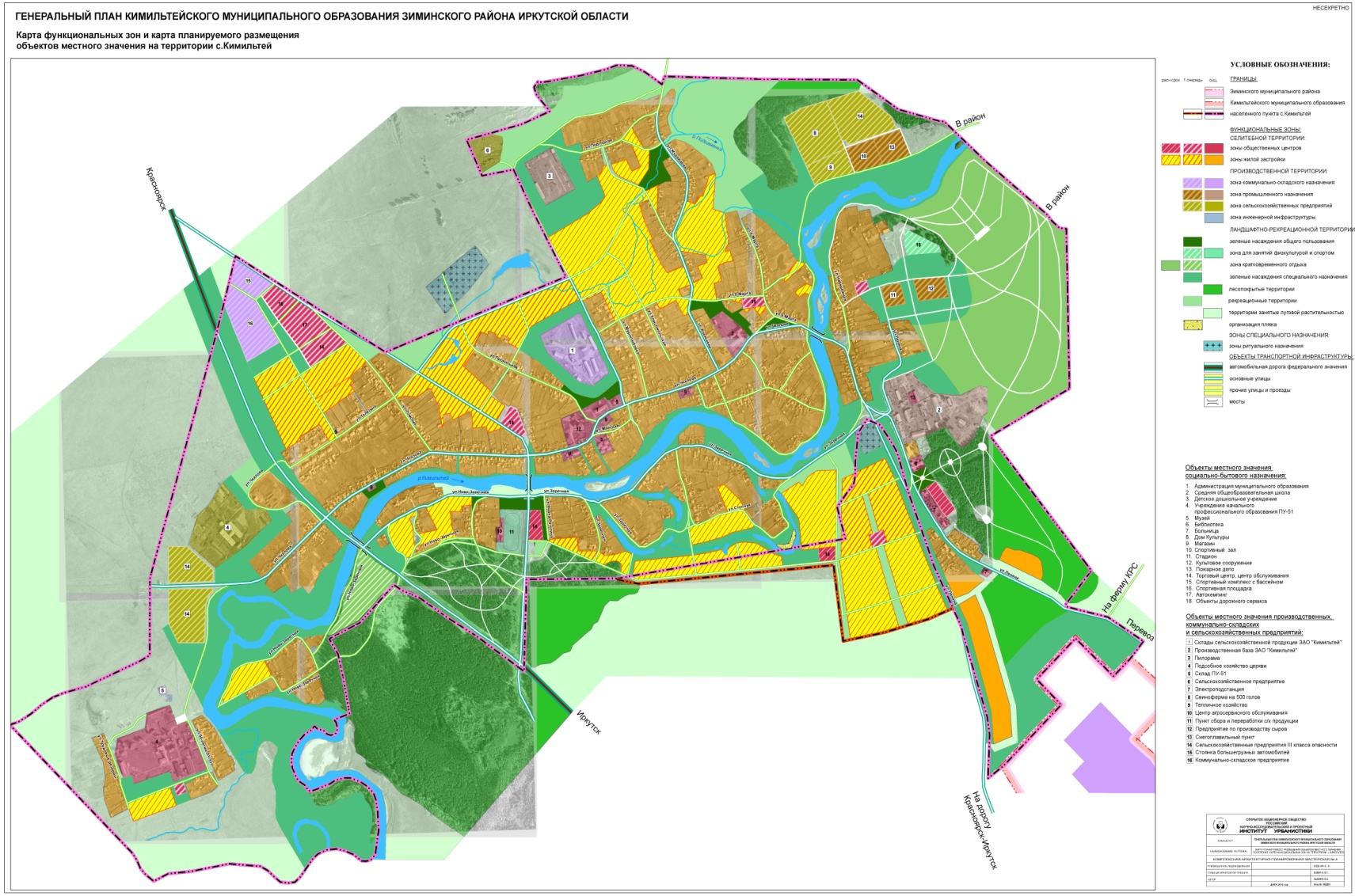 Визуализация решений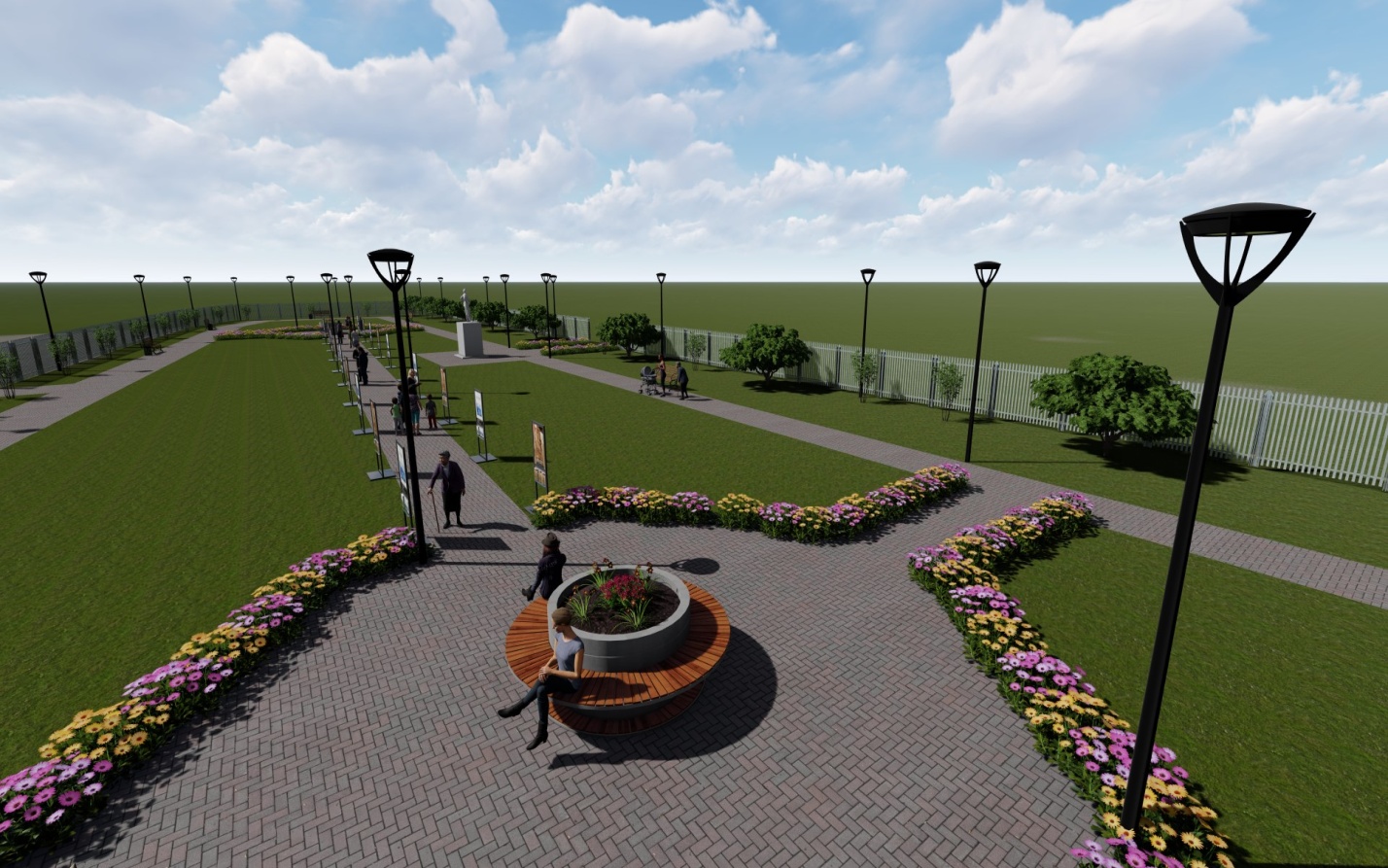 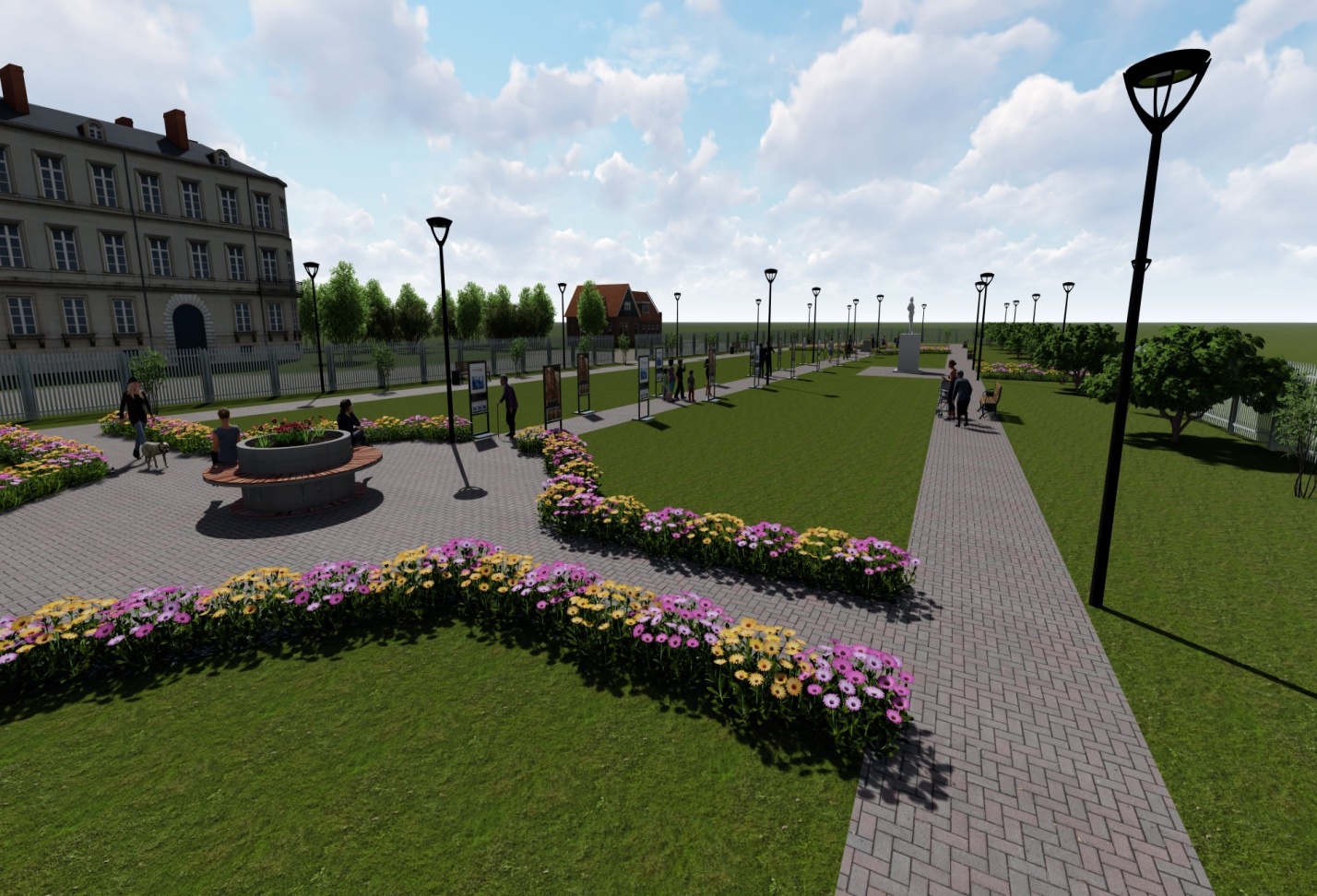 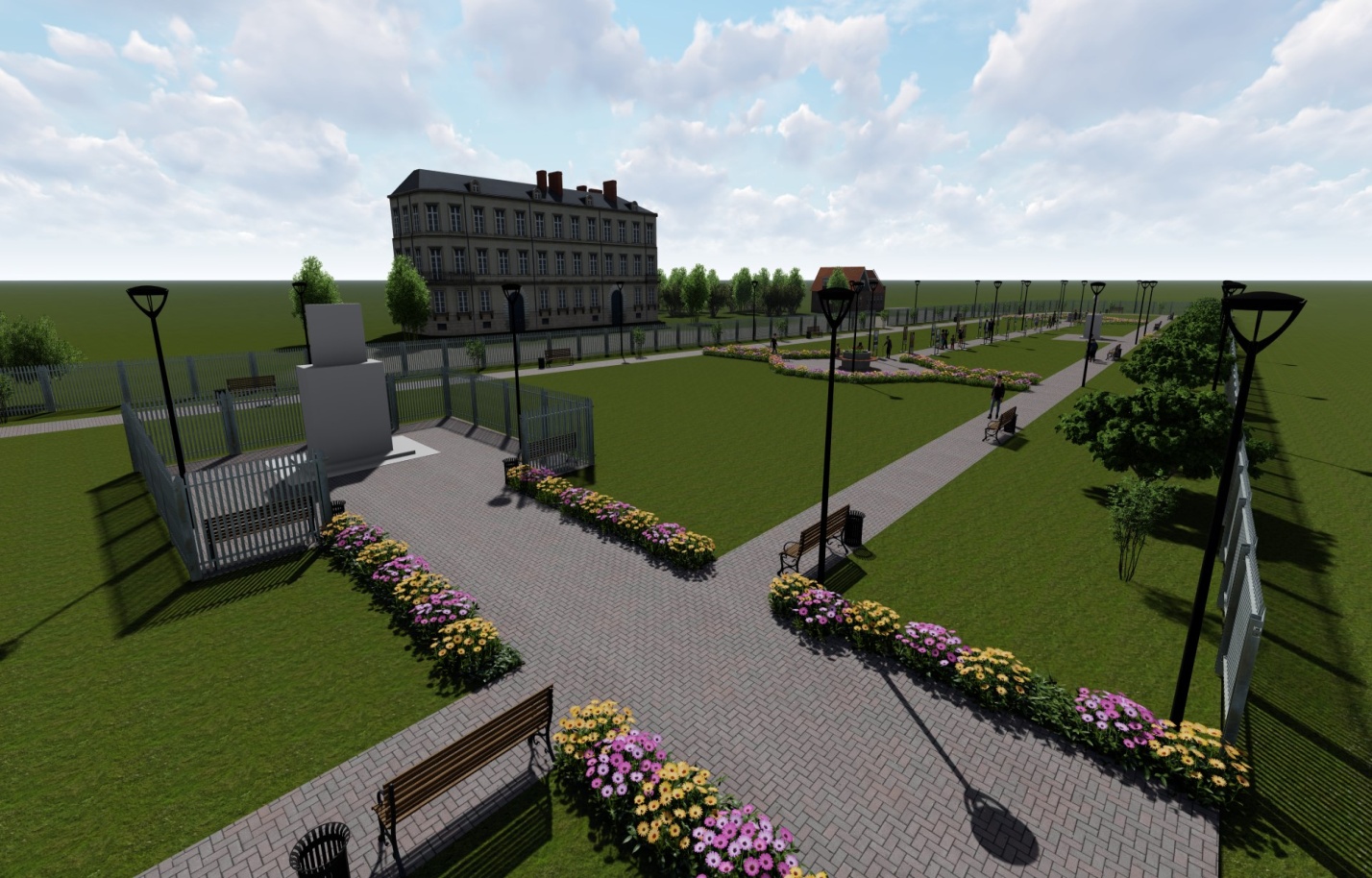 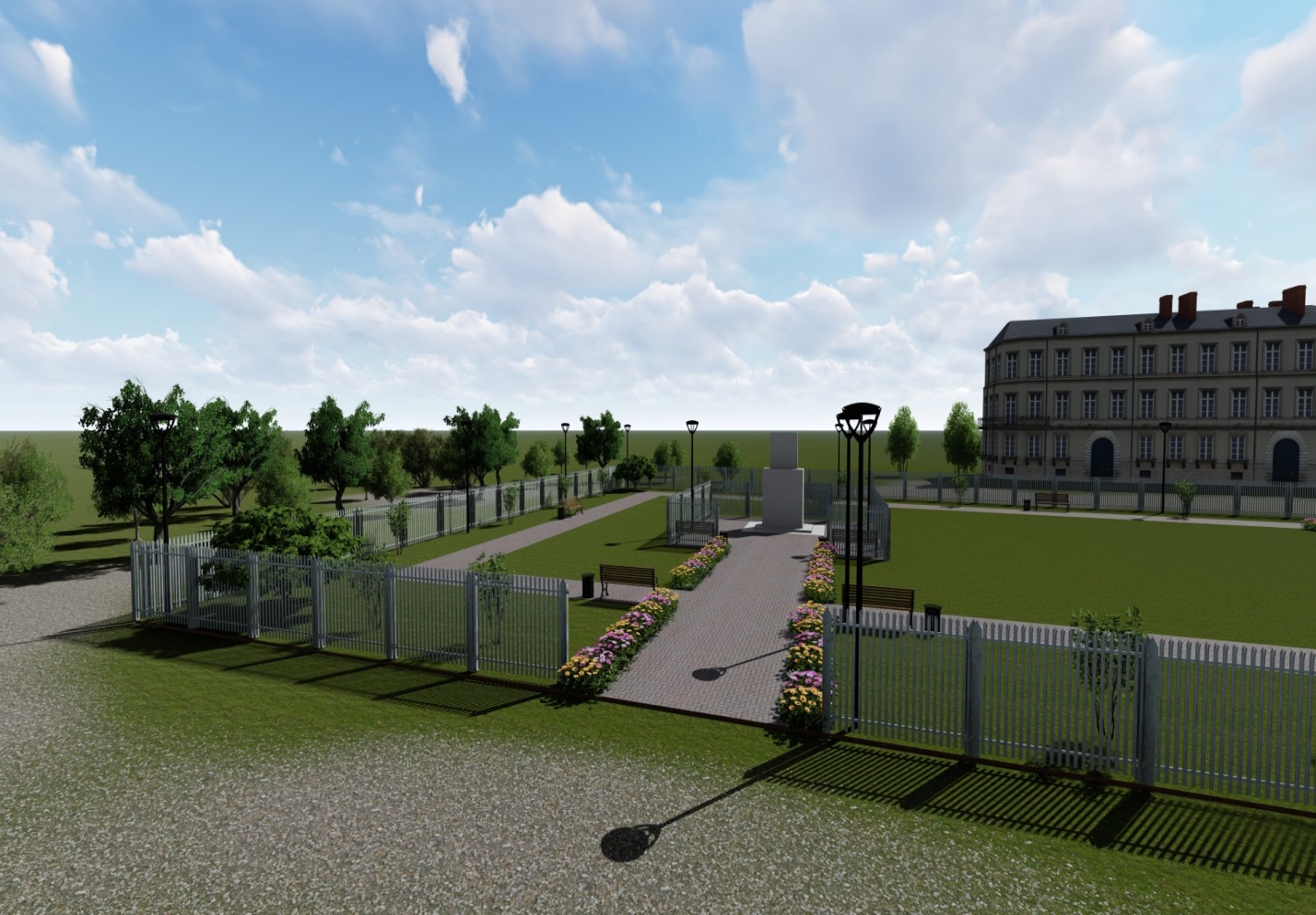 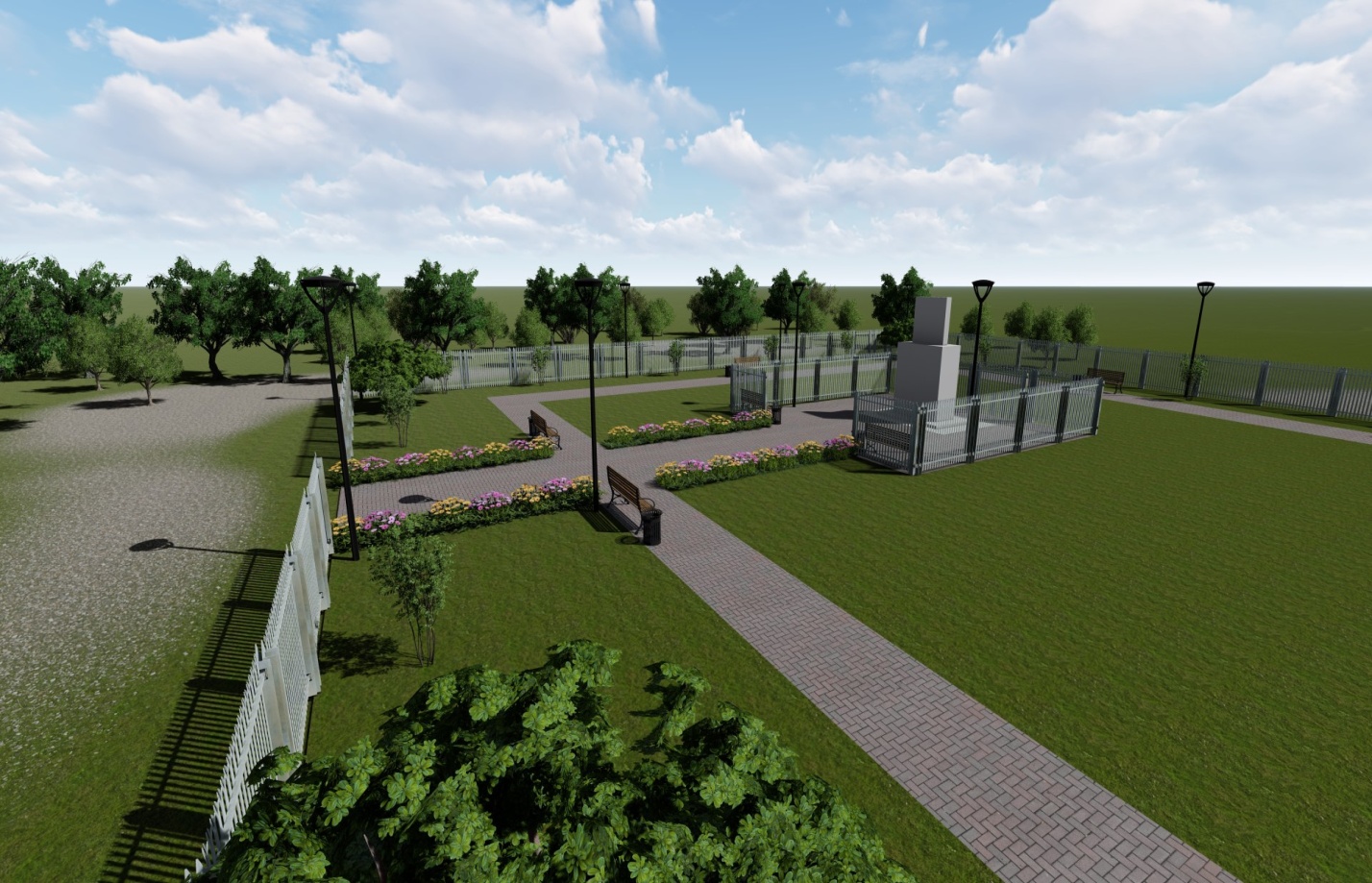 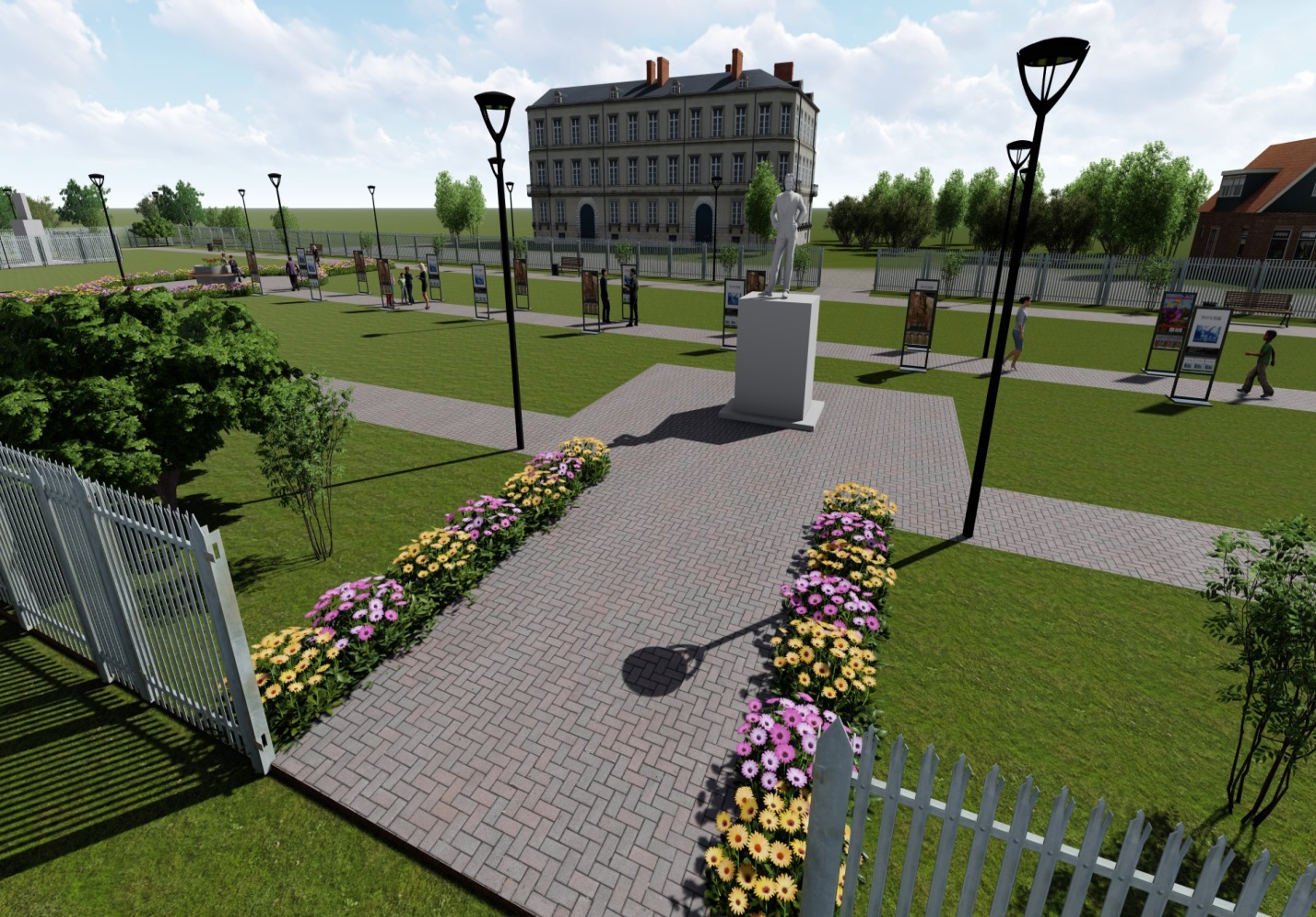 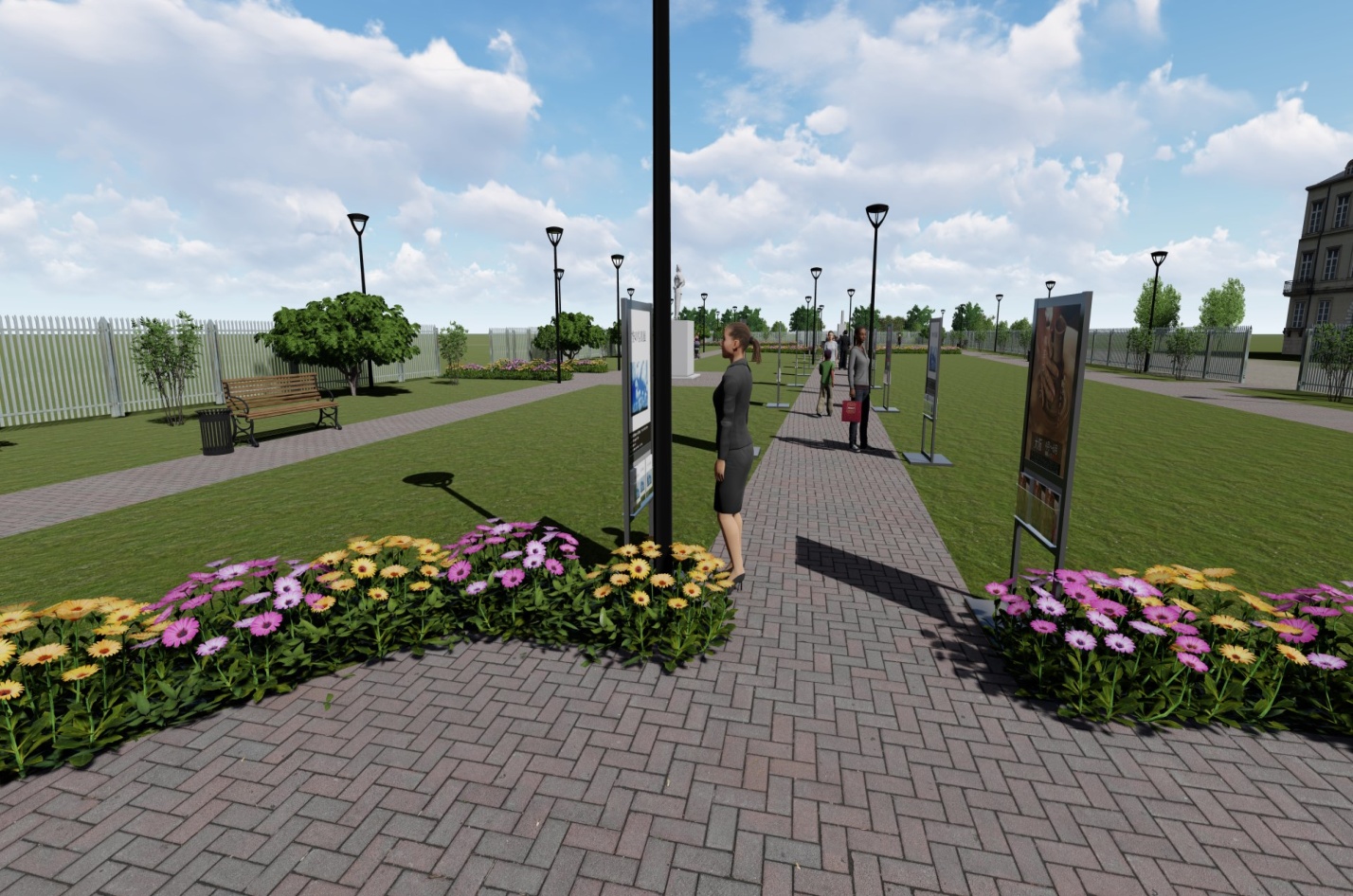 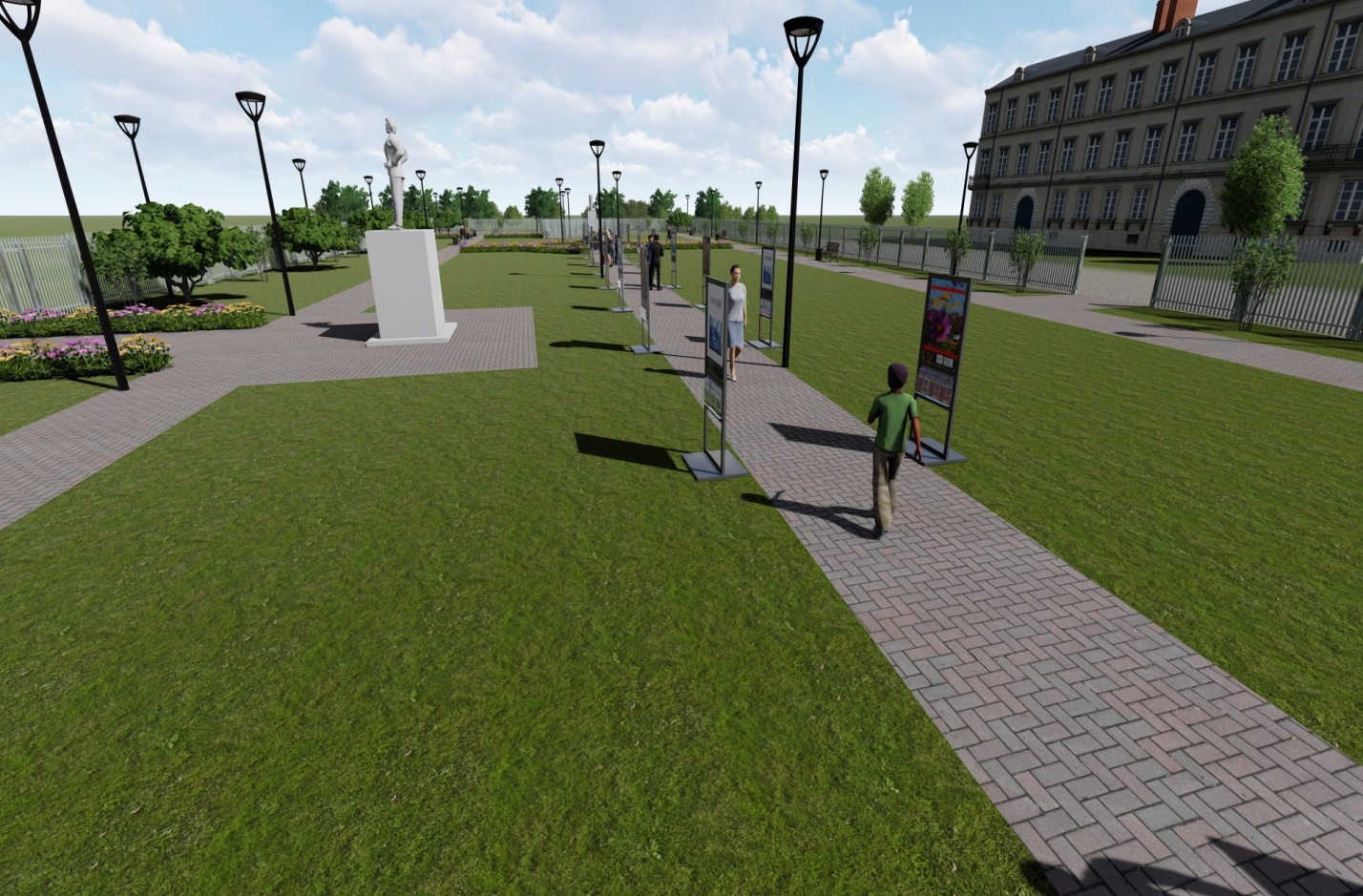 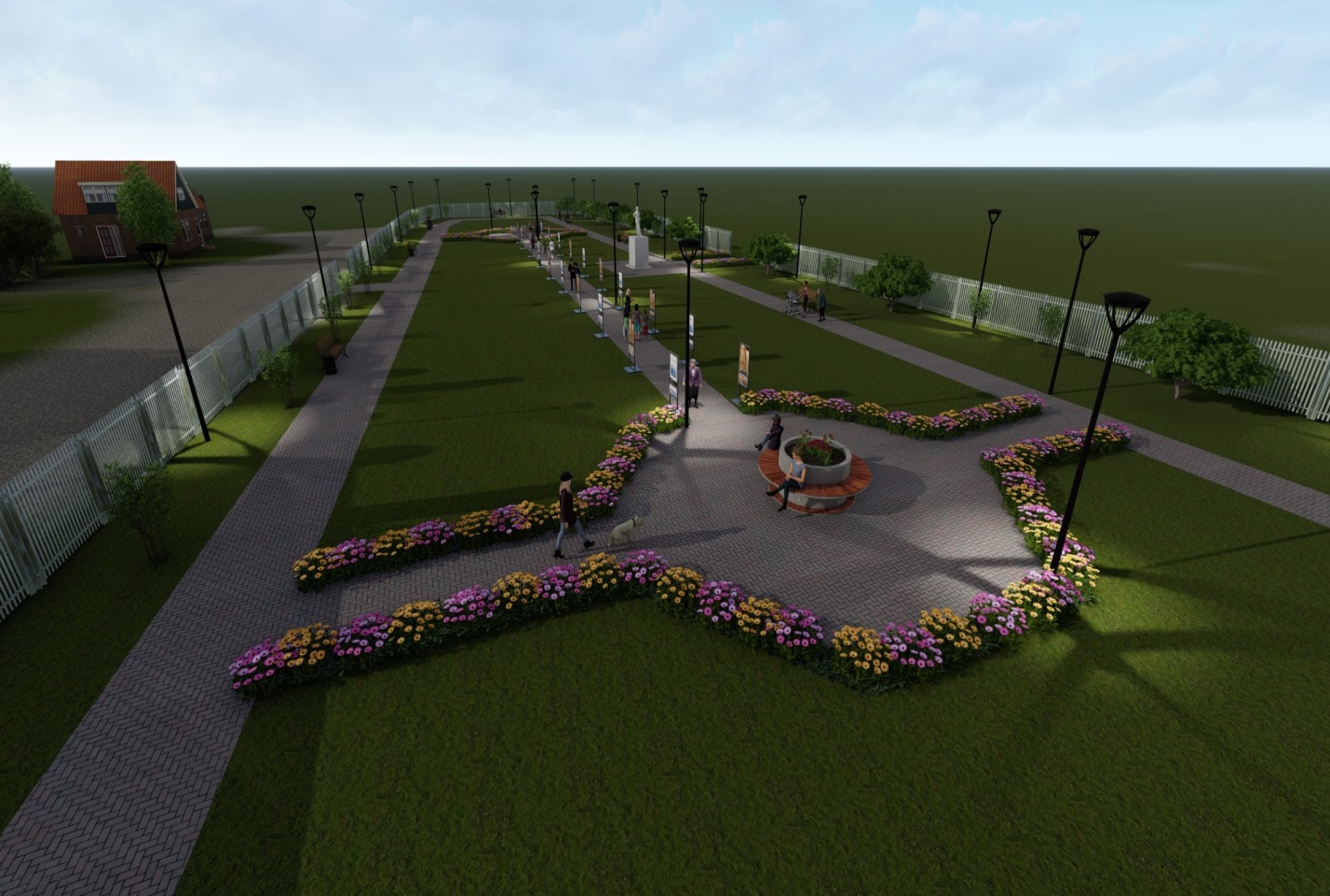 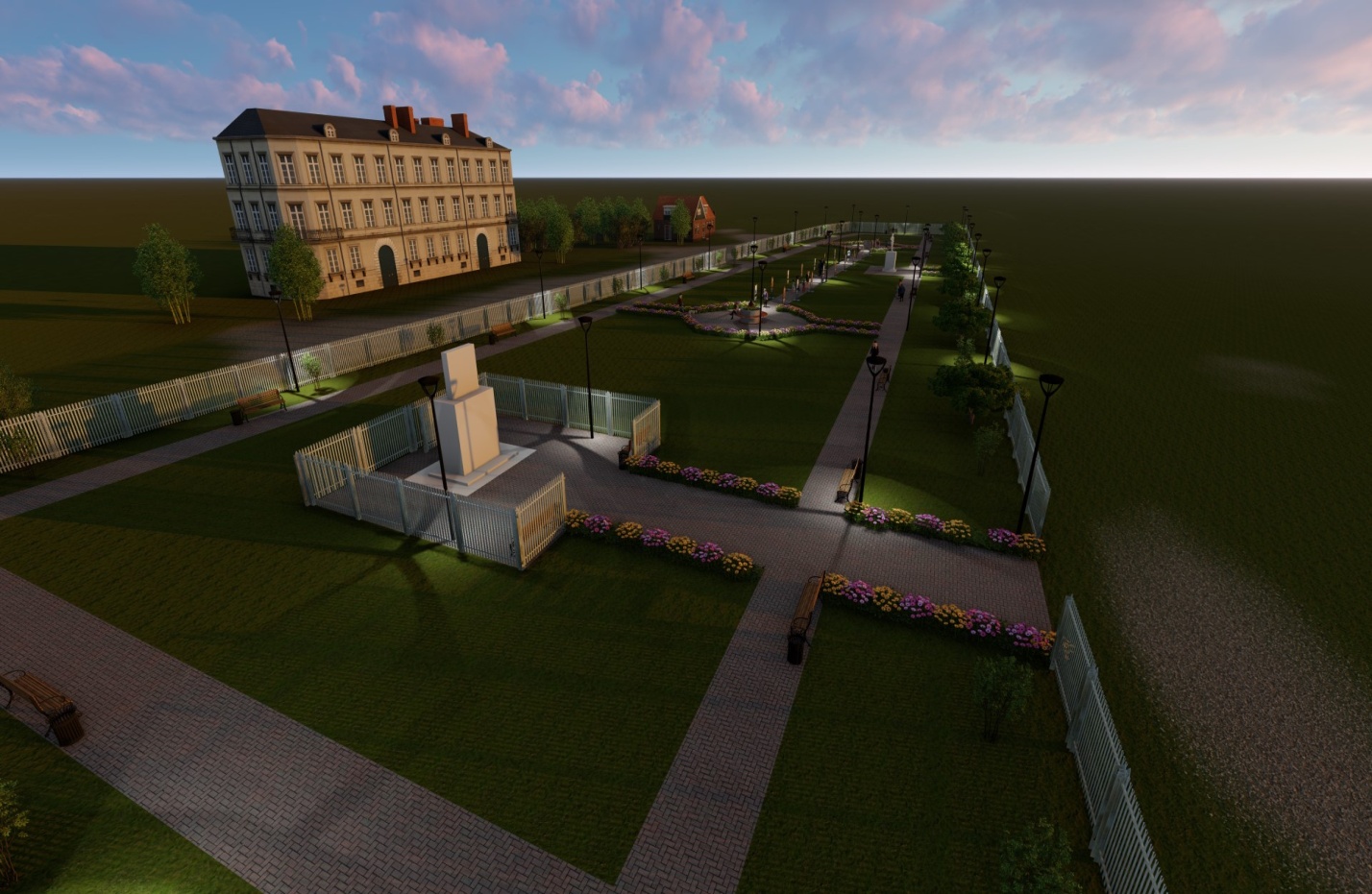 Элементы благоустройстваФонарь парковый (пластиковый)    Светодиодная лампа LED-А70 (30Вт)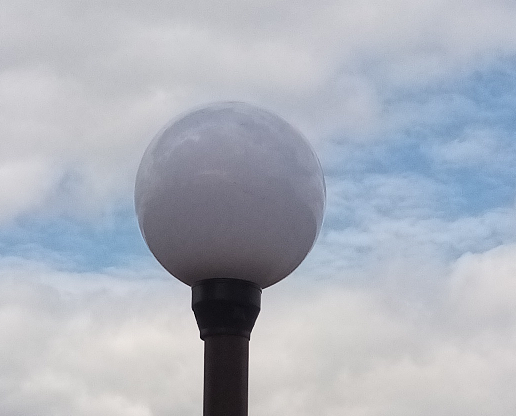 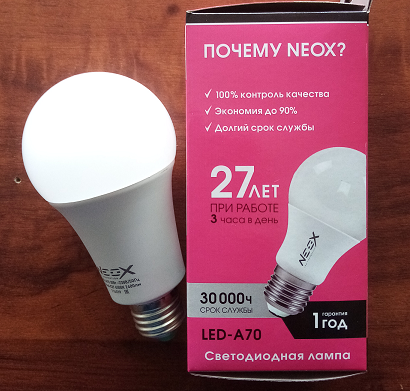                 Скамья парковая                                                   Урна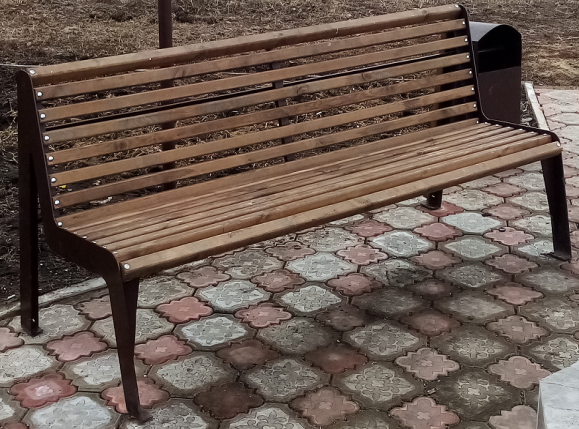 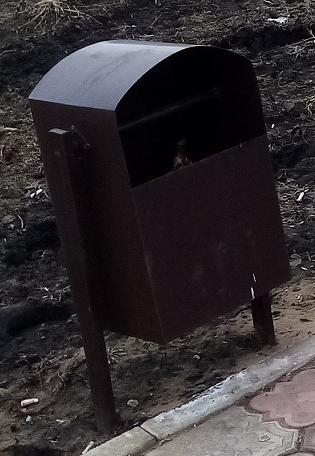 Материалы для ограждение аллеи                        Керамогранит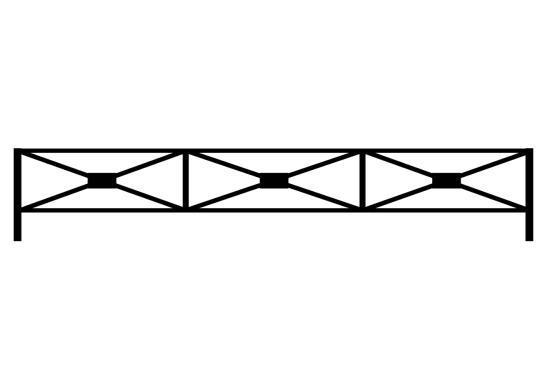 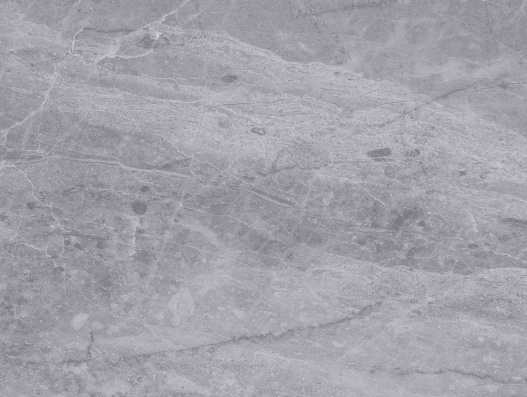 3. Согласно государственной программы Российской Федерации «Комплексное развитие сельских территорий», утвержденной постановлением Правительства Российской Федерации от 31 мая 2019 года № 696, в 2023 году будут выполнены работы по созданию и обустройство зон отдыха, спортивных и детских игровых площадок, площадок для занятия адаптивной физической культурой и адаптивным спортом для лиц с ограниченными возможностями здоровья.4. Данный проект соответствует нормам безопасности и законодательству Российской Федерации, администрация Кимильтейского муниципального образования берет на себя ответственность, приобретение сертифицированных материалов.5. Администрацией Кимильтейского муниципального образования будут выполнены мероприятия по приобретению необходимых материалов, путем заключения прямых договоров с поставщиками. Житель с. Кимильтей Аппаков Исмагил Ибрагимович самостоятельно осуществит приобретение блоков бардюр для оформления дорожек и тротуаров. Индивидуальные предприниматели и сформированная бригада населения примут участие в благоустройстве сквера.6. Администрация Кимильтейского муниципального образования, возьмет на себя, содержание в надлежащем состоянии и сохранение данного объекта благоустройства. На сходах будет проведена разъяснительная и воспитательная работа с жителями, а в школе – с учащимися, по бережному отношению к этому объекту. План реализации мероприятий ПроектаСмета расходов по проектутыс. рублей* где:ДС – денежные средстваТУ – трудовое участиеПП- предоставление помещенийТС- предоставление технических средствИ- иное * - два знака после запятойГлава Кимильтейскогомуниципального образования                                                                                                   _____________________                                                                                                         (М.П., подпись)                   (расшифровка подписи)Исполнитель: Главный специалист администрации                                    Кимильтейского МО                                                                    ________________              ______________________                                                                                                             (подпись)                          (расшифровка подписи)Наименование проекта«Обустройство сквера Аллея Славы в с. Кимильтей»Направления реализации проектаСоздание и обустройство зон отдыха, спортивных и детских игровых площадок, площадок для занятия адаптивной физической культурой и адаптивным спортом для лиц с ограниченными возможностями здоровьяКоличественные показатели (показатель) результатов проекта по объектам, включенным в ПроектЗона отдыхаАдрес или описание местоположения665375, Иркутская область, Зиминский район, с. Кимильтей, ул. Ленина 2АОКТМО населенного (-ых) пункта (-ов)25610407101Численность населения на 1 января года подачи заявки в населенных пунктах, в котором реализуется Проект, чел.1757 чел.Благоустраиваемая площадь, на которой реализуется Проект, кв.м4717 кв.м.Описание состава инициативной группыАдминистрация Кимильтейского муниципального образования, инициативная группа граждан в количестве 30 человек, ИП Ковалев Ю.В., ИП Бухаров М.А., Аппаков И.И.Продолжительность реализации Проекта (количество месяцев)5 месяцевПланируемая дата начала и дата окончания реализации Проекта01.05.2023 - 30.09.2023Общие расходы по Проекту, тыс. руб.:3135,00в том числе за счет средств:Государственной поддержки (федерального и регионального бюджетов. Сумма средств федерального бюджета и бюджета субъекта Российской Федерации, которая не превышает 2 млн. рублей и не > 70% от общих расходов по проекту)1995,00местного бюджета 376,60внебюджетных источников (вклад граждан, индивидуальных предпринимателей, общественных организаций, юридических лиц) (обязательное условие)763,40из них:вклад граждан, тыс. рублей:627,70денежные средства285,00трудовое участие342,70предоставление помещений0предоставление технических средств0иное (указать наименования вида расходов)0вклад общественных, включая волонтерские, организаций, тыс. руб.:0денежные средства0предоставление помещений0предоставление технических средств0трудовое участие0иное (указать наименования вида расходов)0вклад юридических лиц (индивидуальных предпринимателей), тыс. руб.:135,70денежные средства0предоставление помещений0предоставление технических средств0трудовое участие135,70иное (указать наименование вида расходов)0№Описание работТрудовые затраты, количество человеко-часов*Стоимость одного человека-часа, рублей**Стоимость трудовых затрат, рублей1Планировка площади 140,00230,0032200,002Разработка грунта с погрузкой на автомобили самосвалы 160,00230,0036800,003Устройство подстилающих и выравнивающих слоев оснований из песчано-гравийной смеси160,00230,0036800,004Устройство ограждения сквера 220,00230,0050600,005Устройство дорожек, тротуаров и  бордюров 290,00230,0066700,006Олицовка керамогранитом 2-х памятников  310,00230,0071300,007Монтаж скамеек, урн100,00230,0023000,008Установка информационных стендов 90,00230,0020700,009Устройство фундаментных оснований и устройство плиты в подножье памятника 170,00230,0039100,0010Копание ям вручную для стоек и столбов освещения90,00230,0020700,0011Копание траншей вручную под электрод заземления с обратной засыпкой 90,00230,0020700,0012Установка освещения 120,00230,0027600,0013Устройство клумб (выравнивание почвы, посадка газонной травы, цветов, первоначальный уход, полив) 70,00230,0016100,0014Посадка саженцев деревьев,первоначальный уход за ними  70,00230,0016100,00Всего:  2080,00478400,00Численность населения, проголосовавших за Проект, чел.880Численность сельского населения, подтвердившего участие в реализации Проекта, человек30Количество выгодоприобретателей, чел.1757в том числе:молодежь до 35 лет, чел.471маломобильная группа, чел.3Наименование мероприятийСроки реализацииОтветственный исполнитель1.  Подготовительные работы:Составления плана по проекту «Обустройство сквера Аллея Славы в с. Кимильтей» 01.05.2023-05.05.2023Инициативная группаФормирование бригад и подготовка строительных инструментов01.05.2023-10.05.2023Инициативная группа2.  Приобретение оборудования:Приобретение песчано-гравийной смеси20.05.2023-20.06.2023Администрация Кимильтейского МОПриобретение стоек металлических, профилей, рамных конструкций для ограждения сквера20.05.2023-20.06.2023Администрация Кимильтейского МОПриобретение тротуарной плитки для оформления дорожек, тротуаров20.05.2023-20.06.2023Администрация Кимильтейского МОПриобретение блоков бордюр для оформления дорожек, тротуаров20.05.2023-20.06.2023Аппаков Исмагил ИбрагимовичПриобретение информационных стендов20.05.2023-20.06.2023Администрация Кимильтейского МОПриобретение бетона для фундаментных оснований и плиты в подножье памятника20.06.2023-01.07.2023Администрация Кимильтейского МОПриобретение арматуры для фундаментных оснований и плиты в подножье памятника10.06.2023-20.06.2023Администрация Кимильтейского МОПриобретение керамогранита20.05.2023-20.06.2023Администрация Кимильтейского МОПриобретение скамеек, урн20.05.2023-20.06.2023Администрация Кимильтейского МОПриобретение опор, светильников, электрокабеля, для освещения сквера20.05.2023-20.06.2023Администрация Кимильтейского МО3.  Ремонтно-строительные работы:Подготовка площадки, разработка грунта20.05.2023-20.06.2023ИП Ковалев Ю.В.Устройство подстилающих и выравнивающих оснований20.06.2023-20.07.2023Сформированная бригада населения Устройство ограждения сквера20.06.2023-20.07.2023Сформированная бригада населенияУстройство дорожек, тротуаров и бордюров01.07.2023-15.08.2023ИП Бухаров М.А.Облицовка керамогранитом 2-х памятников01.07.2023-15.08.2023Сформированная бригада населенияУстановка информационных стендов10.07.2023-15.08.2023Сформированная бригада населенияУстройство фундаментных оснований и плиты в подножье памятника01.07.2023-01.08.2023Сформированная бригада населенияУстановка освещения01.08.2023-20.08.2023Сформированная бригада населенияМонтаж скамеек, урн01.08.2023-20.08.2023Сформированная бригада населения4.  Прочая деятельность:Устройство газона 	01.08.2023-30.08.2023Сформированная бригада населенияУстройство клумб, посадка цветов01.08.2023-30.08.2023Сформированная бригада населенияПосадка саженцев деревьев 01.08.2023-30.08.2023Сформированная бригада населения Уход за саженцами деревьев, цветами и газоном30.08.2023-30.09.2023Сформированная бригада населенияНаименование расходовЗапрашиваемые средства (субсидия) Местный бюджет Внебюджетные источники, Внебюджетные источники, Внебюджетные источники, Внебюджетные источники, Внебюджетные источники, Внебюджетные источники, Внебюджетные источники, Внебюджетные источники, Внебюджетные источники, Внебюджетные источники, Внебюджетные источники, Внебюджетные источники, Внебюджетные источники, Внебюджетные источники, Внебюджетные источники, Наименование расходовЗапрашиваемые средства (субсидия) Местный бюджет вклад юридических лиц вклад юридических лиц вклад юридических лиц вклад юридических лиц вклад юридических лиц вклад индивидуальных предпринимателейвклад индивидуальных предпринимателейвклад индивидуальных предпринимателейвклад индивидуальных предпринимателейвклад индивидуальных предпринимателейвклад гражданвклад гражданвклад гражданвклад гражданвклад гражданДСТУППТСИДСТУППТСИДСТУППТСИПланировка площадей 32,20Разработка грунта с погрузкой на автомобили-самосвалы36,80Приобретение песчано-гравийной смеси для устройства дорожек и тротуаров  219,60Устройство подстилающих и выравнивающих слоев оснований из песчано-гравийной смеси36,80Приобретение стоек металлических, профилей, рамных конструкций для ограждения сквера520,00Устройство ограждений сквера50,60Приобретение блоков бордюр и тротуарной плитки для устройства дорожек, тротуаров410,40285,00Устройство дорожек, тротуаров и бордюров66,70Приобретение скамеек, урн157,00Монтаж скамеек, урн23,00Приобретение бетона для фундаментных оснований210,00Приобретение арматуры для фундаментных оснований80,00Устройство фундаментных оснований и устройство плиты в подножье памятника39,10Приобретение керамогранита для облицовки 2-х памятников310,00Облицовка керамогранитом 2-х памятников71,30Приобретение информационных стендов 100,00Установка информационных стендов20,70Приобретение опор, светильников, электрокабеля для освещения сквера364,60Копание ям вручную для стоек и столбов освещения20,70Копание траншей вручную под электрод заземления с обратной засыпкой20,70Установка освещения27,60Устройство клумб (выравнивание почвы, посадка цветов, первоначальный уход, полив)16,10Посадка саженцев деревьев, первоначальный уход за ними  16,10Всего: 1995,00376,60135,70285,00342,70Общие расходы по проекту3135,003135,003135,003135,003135,003135,003135,003135,003135,003135,003135,003135,003135,003135,003135,003135,003135,00